Publicado en Madrid el 28/05/2015 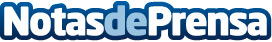 Emotiva Centro para el Cambio presenta su Escuela de Verano en Madrid Emotiva Centro para el Cambio renueva su web y amplía su oferta formativa este verano con su Campamento Emocional Urbano para niños y su Escuela de Verano para adultos. Emotivacpc.es es un centro especializado en la aplicación de herramientas innovadoras como la Psicología Positiva, la Inteligencia Emocional y el Coaching, en el trabajo tanto con niños como con adultos. Su para qué diario, es el trabajo hacia el crecimiento y el bienestar de la personaDatos de contacto:Cristina AlbendeaDirectora de Emotiva Centro para el Cambio676-165-006Nota de prensa publicada en: https://www.notasdeprensa.es/emotiva-centro-para-el-cambio-presenta-su_1 Categorias: Educación Madrid Ocio para niños Otros Servicios http://www.notasdeprensa.es